ANEXO VI – Modelo de Requerimento para Impugnação do EditalÀ COORDENAÇÃO DO PPGD(NOME), (identificação), venho, por meio deste instrumento, no prazo estabelecido no Edital n. XX/2021 PROPPG/UFERSA, referente ao Processo Seletivo 2022, IMPUGNAR o(s) seguinte(s) dispositivos................................................, com fundamento em (Fundamentar o pedido).Nestes termos,P. Deferimento. Mossoró-RN, ______ de _____________ 2021.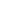 Assinatura 